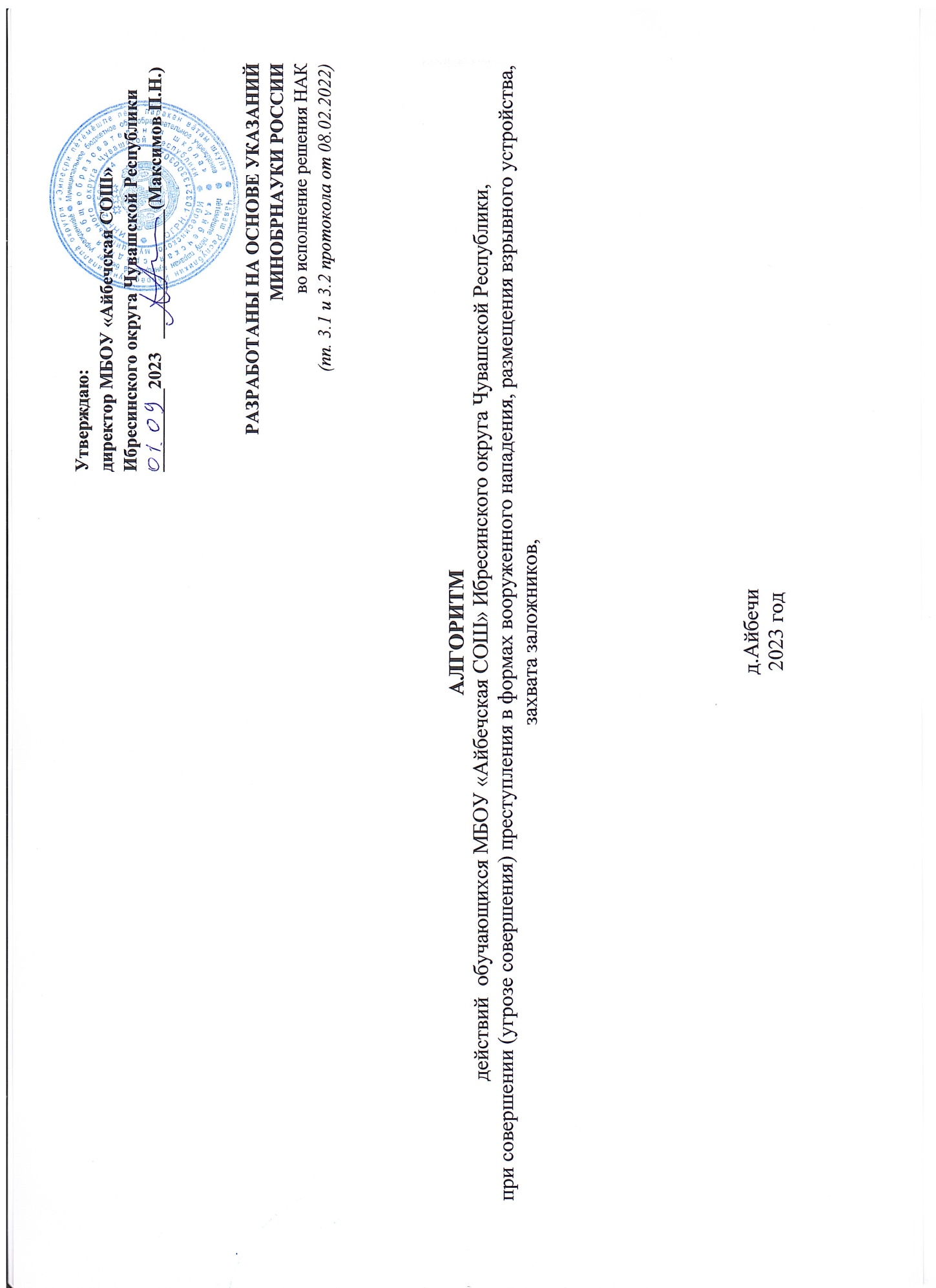 Применяемые термины и сокращения:взрывное устройство – предмет, вызывающий подозрения при его обнаружении (имеющий признаки взрывного устройства), который может выглядеть как сумка, сверток, пакет или коробка бесхозно находящиеся в зоне возможного одновременного присутствия большого количества людей, вблизи взрывоопасных, пожароопасных объектов, различного рода коммуникаций, в том числе при наличии на обнаруженном предмете проводов, веревок, изоленты, издаваемых звуков, исходящих запахов;место сбора – участок местности (здание) расположенный вблизи объекта, обладающий достаточной площадью для размещения людей, подлежащих эвакуации, обеспечивающий безопасное удаление от поражающих факторов взрыва и возможных последствий разрушения конструкций объекта. В целях исключения обморожения людей в зимнее время года местом сбора могут назначаться близлежащие здания достаточной площади иного назначения (формы собственности) по согласованию с руководителем, оперативными службами и правообладателями таких зданий. обучающиеся – физические лица, осваивающие образовательные программы;объект – объект (территория) образовательной организации;оперативные службы – представители территориального органа безопасности, Федеральной службы войск национальной гвардии Российской Федерации (подразделения вневедомственной охраны войск национальной гвардии Российской Федерации), Министерства внутренних дел Российской Федерации и Министерства Российской Федерации по делам гражданской обороны, чрезвычайным ситуациям и ликвидации последствий стихийных бедствий;передача тревожного сообщения – активация системы передачи тревожных сообщений в подразделения войск национальной гвардии Российской Федерации или в систему обеспечения вызова экстренных оперативных служб по единому номеру «112» либо по другому действующему номеру (в том числе посредством телефонной или сотовой связи);персонал, работники – преподавательский состав, административный и иной персонал объекта;работник охранной организации, работник охраны – работник ведомственной охраны, частной охранной организации, объекта, осуществляющий охрану объекта;руководитель – директор, ректор, заведующий образовательной организации или лицо, его замещающее;система оповещения – автономная система (средство) экстренного оповещения работников, обучающихся и иных лиц, находящихся на объекте, об угрозе совершения или о совершении террористического акта.Алгоритмы действий  обучающихся при совершении (угрозе совершения) преступлений террористической направленностиВооруженное нападениеРазмещение взрывного устройстваЗахват заложниковПриложениеРЕКОМЕНДУЕМЫЕ расстояния для ЭВАКУАЦИИ И ОЦЕПЛЕНИЯПРИ ОБНАРУЖЕНИИ ВЗРЫВНОГО УСТРОЙСТВА ИЛИ похожего на него ПРЕДМЕТА 1. Граната РГД-5 – 50 метров2. Граната Ф-1 – 200 метров3. Тротиловая шашка массой 200 граммов – 45 метров4. Тротиловая шашка массой 400 граммов – 55 метров5. Пивная банка 0,33 литра – 60 метров7. Чемодан (кейс) – 230 метров8. Дорожный чемодан – 350 метров9. Автомобиль типа «Жигули» – 460 метров10. Автомобиль типа «Волга» – 580 метров11. Микроавтобус – 920 метров12. Грузовая автомашина (фургон) – 1240 метровКатегория персоналаДействияДействияКатегория персоналаСтрелок на территорииСтрелок в зданииОбучающиеся- при нахождении вне здания объекта немедленно уйти в сторону от опасности, по возможности покинуть территорию объекта и сообщить родителям (законным представителям) о своем месте нахождения, в случае нахождения в непосредственной близости работника организации сообщить ему об опасности и далее действовать по его указаниям;-  при нахождении в здании переместиться 
в ближайшее помещение или в сторону 
работника организации, сообщить ему об опасности и далее действовать по его указаниям;- помочь работнику организации заблокировать входы, в том числе с помощью мебели (самостоятельно заблокировать входы, если рядом не оказалось работника);- разместиться наиболее безопасным из возможных способов, как можно дальше от входов, ближе к капитальным стенам, ниже уровня оконных проемов, под прикрытием мебели;- сохранять спокойствие, разговаривать тихо, внимательно слушать и выполнять указания работника организации;- переключить средства связи в бесшумный режим либо их выключить;- оказать помощь и поддержку другим обучающимся только по указанию работника организации;- разблокировать выходы и выходить из помещения только по указанию работника организации, руководителя или оперативных служб;- при проведения операции по пресечению вооруженного нападения:лечь на пол лицом вниз, голову закрыть руками 
и не двигаться;по возможности держаться подальше от проемов дверей и окон;при ранении постараться не двигаться с целью уменьшения потери крови;не бежать навстречу сотрудникам, проводящим операцию по пресечению вооруженного нападения, или от них, так как они могут посчитать бегущих за преступников.- при нахождении вне здания объекта немедленно уйти в сторону от здания, в котором находится преступник, по возможности покинуть территорию объекта и сообщить родителям (законным представителям) о своем месте нахождения, в случае нахождения в непосредственной близости работника организации сообщить ему об опасности и далее действовать по его указаниям;-  при нахождении в здании переместиться 
в ближайшее помещение или в сторону 
работника организации, сообщить ему об опасности и далее действовать по его указаниям;- помочь работнику организации заблокировать входы в помещениях, в том числе с помощью мебели (самостоятельно заблокировать входы, если рядом не оказалось работника);- разместиться наиболее безопасным из возможных способов, как можно дальше от входов, ближе к капитальным стенам, ниже уровня оконных проемов, под прикрытием мебели;- сохранять спокойствие, разговаривать тихо, внимательно слушать и выполнять указания работника организации;- переключить средства связи в бесшумный режим либо их выключить;- оказать помощь и поддержку другим обучающимся только по указанию работника организации;- разблокировать выходы и выходить из помещения только по указанию работника организации, руководителя или оперативных служб;- при проведения операции по пресечению вооруженного нападения:лечь на пол лицом вниз, голову закрыть руками и не двигаться;по возможности держаться подальше от проемов дверей и окон;при ранении постараться не двигаться с целью уменьшения потери крови;не бежать навстречу сотрудникам, проводящим операцию по пресечению вооруженного нападения, или от них, так как они могут посчитать бегущих за преступников.Категория персоналаДействияДействияКатегория персоналаВзрывное устройствообнаружено на входе (при попытке проноса)Взрывное устройствообнаружено в зданииОбучающиеся- проследовать на безопасное расстояние 
(см. Приложение) от предполагаемого взрывного устройства (места его проноса или провоза);- действовать по распоряжению руководителя, охранника или работника организации;- в случае эвакуации сохранять спокойствие, отключить средства связи; место сбора при эвакуации- МБДОУ «Айбечский детский сад «АИСТЕНОК»- оказывать помощь и поддержку другим обучающимся только по указанию работников организации.- не трогать и не приближаться к оставленным другими лицами (бесхозным) предметам;- в случае обнаружения оставленного другими лицами (бесхозного) предмета громко обратиться к окружающим «ЧЬЯ СУМКА (ПАКЕТ, КОРОБКА)?», если ответа 
не последовало сообщить ближайшему работнику организации, либо обучающемуся старшего возраста;- проследовать на безопасное расстояние 
(см. Приложение) от предполагаемого взрывного устройства (места его проноса или провоза);- действовать по распоряжению руководителя, охранника или работника организации;- в случае эвакуации сохранять спокойствие, отключить средства связи; место сбора при эвакуации- МБДОУ «Айбечский детский сад «АИСТЕНОК»- оказывать помощь и поддержку другим обучающимся только по указанию работников организации.Категория персоналаДействияОбучающиеся- при нахождении рядом с местом захвата заложников попытаться покинуть опасную зону, при невозможности таких действий оставаться на месте, не провоцировать нарушителя, выполнять его требования, сохранять спокойствие и не допускать паники, вести себя как можно незаметнее и не переключать на себя внимание нарушителя;- при нахождении в помещении вблизи места захвата заложников помочь работникам организации заблокировать входы, в том числе с помощью мебели (самостоятельно заблокировать входы, если рядом не оказалось работника), сохранять спокойствие, разговаривать тихо, внимательно слушать и выполнять указания работника организации;- разместиться наиболее безопасным из возможных способов: как можно дальше от входов, ближе 
к капитальным стенам, ниже уровня оконных проемов, под прикрытием мебели;- переключить средства связи в бесшумный режим либо выключить их;- оказать помощь и поддержку другим обучающимся только по указанию работника организации;- разблокировать выходы и выходить из помещения только по указанию работника организации, руководителя или оперативных служб;- во время проведения операции по освобождению: лечь на пол лицом вниз, голову закрыть руками и не двигаться; по возможности держаться подальше от проемов дверей и окон; при ранении постараться не двигаться с целью уменьшения потери крови; не бежать навстречу сотрудникам, проводящим операцию, или от них, так как они могут посчитать бегущих за преступников.